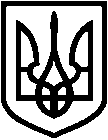 СВАТІВСЬКА РАЙОННА ДЕРЖАВНА АДМІНІСТРАЦІЯ ЛУГАНСЬКОЇ ОБЛАСТІРОЗПОРЯДЖЕННЯголови районної державної адміністрації10.08.2017	м. Сватове	№ 385Про надання дозволу на виготовлення технічної документації із землеустрою щодо встановлення меж земельних ділянок в натурі (на місцевості) єдиним масивом 
гр. Б….., З….., 
К…. . (пасовища, контури № 1179, № 1183, № 1185, із земель КСП «Дружба», Сватівська міська рада)Розглянувши колективне звернення (додається) громадян 
Б…..,З…..та К….. щодо надання дозволу на виготовлення технічної документації із землеустрою щодо встановлення меж земельних ділянок в натурі (на місцевості) єдиним масивом (пасовища) контури № 1179, № 1183, № 1185, із земель КСП «Дружба», для ведення товарного сільськогосподарського виробництва, які за даними державного земельного кадастру враховуються у Сватівській міській раді Сватівського району Луганської області, керуючись статтею 119 Конституції України, статтями 17, 81, 184, 186, п.п. 2, 16, 17 Перехідних положень Земельного кодексу України, статтями 5, 7 Закону України «Про порядок виділення в натурі (на місцевості) земельних ділянок власникам земельних часток (паїв)», Законом України «Про землеустрій» та статтями 21, 41 Закону України 
«Про місцеві державні адміністрації»:Надати дозвіл на виготовлення технічної документації із землеустрою щодо встановлення меж земельної ділянки в натурі (на місцевості) єдиним масивом (пасовища) контури № 1179, № 1183, № 1185, із земель 
КСП «Дружба», громадянам Б….., З….., та К…... відповідно до сертифікатів на право на земельну частку (пай) серії ЛГ № 0083906, ЛГ № 0083456, ЛГ № 0083395, із земель КСП «Дружба», розташованих за межами населених пунктів, на території, яка за даними державного земельного кадастру враховується у Сватівській міській раді Сватівського району Луганської області, для ведення товарного сільськогосподарського виробництва.Голова райдержадміністрації                                                    Д.Х.Мухтаров